ЗАКОНИРКУТСКОЙ ОБЛАСТИОБ ОРГАНИЗАЦИИ И РАЗВИТИИ СИСТЕМЫ ЭКОЛОГИЧЕСКОГООБРАЗОВАНИЯ И ФОРМИРОВАНИИ ЭКОЛОГИЧЕСКОЙ КУЛЬТУРЫНА ТЕРРИТОРИИ ИРКУТСКОЙ ОБЛАСТИПринятпостановлениемЗаконодательного СобранияИркутской областиот 18 ноября 2008 годаN 3/5-ЗССтатья 1. Предмет правового регулированияНастоящим Законом осуществляется правовое регулирование организации и развития системы экологического образования и формирования экологической культуры на территории Иркутской области (далее - область).Статья 2. Основные понятия, используемые в настоящем ЗаконеВ настоящем Законе применяются следующие основные понятия:1) экологическое образование - непрерывный процесс воспитания, обучения и развития личности, направленный на формирование ценностных ориентаций, норм нравственного поведения, соответствующих обязанностей и ответственного отношения к взаимодействию с природной, социальной и техногенной средой, а также на получение специальных знаний и практических навыков в области охраны окружающей среды, природопользования и экологической безопасности;2) экологическое просвещение - распространение экологических знаний об экологической безопасности, информации о состоянии окружающей среды и об использовании природных ресурсов, а также информации о законодательстве в области охраны окружающей среды и законодательстве в области экологической безопасности (далее - экологическая информация);3) экологическая культура - система социальных отношений, моральных ценностей, норм и способов взаимодействия человека, общества с окружающей средой;4) экологическое воспитание - деятельность, направленная на развитие интереса и ценностного отношения к природе, формирование элементарного опыта природоохранной деятельности, создание условий для понимания взаимосвязи здоровья человека и экологической культуры, ознакомление с основными положениями законодательства в области охраны окружающей среды;(п. 4 введен Законом Иркутской области от 26.12.2022 N 126-ОЗ)5) субъекты экологического образования, экологического воспитания и формирования экологической культуры - территориальные органы федеральных органов государственной власти, осуществляющие деятельность на территории области, органы государственной власти области, органы местного самоуправления муниципальных образований области, общественные объединения, средства массовой информации, а также организации, осуществляющие образовательную деятельность, учреждения культуры, музеи, библиотеки, природоохранные учреждения, организации спорта и туризма, иные юридические лица, граждане.(п. 5 введен Законом Иркутской области от 26.12.2022 N 126-ОЗ)Статья 3. Правовая основа организации и развития системы экологического образования и формирования экологической культуры на территории областиПравовую основу организации и развития системы экологического образования и формирования экологической культуры составляют Конституция Российской Федерации, Федеральный закон от 10 января 2002 года N 7-ФЗ "Об охране окружающей среды", Федеральный закон от 29 декабря 2012 года N 273-ФЗ "Об образовании в Российской Федерации", иные нормативные правовые акты Российской Федерации, Устав Иркутской области, настоящий Закон, иные областные нормативные правовые акты.(в ред. Закона Иркутской области от 16.12.2013 N 121-ОЗ)Статья 3(1). Основные принципы экологического образования, экологического воспитания и формирования экологической культуры в области(введена Законом Иркутской области от 26.12.2022 N 126-ОЗ)Основными принципами экологического образования, экологического воспитания и формирования экологической культуры в области являются:1) всеобщность и непрерывность;2) открытость и доступность информации о состоянии окружающей среды (экологической информации);3) свободное участие граждан и организаций в развитии системы экологического образования, экологического воспитания и формирования экологической культуры в области;4) использование исторического опыта, а также опыта других субъектов Российской Федерации и международного опыта по решению задач экологического образования, экологического воспитания и формирования экологической культуры в области;5) взаимодействие субъектов экологического образования, экологического воспитания и формирования экологической культуры.Статья 3(2). Цели и основные задачи экологического образования, экологического воспитания и формирования экологической культуры в области(введена Законом Иркутской области от 26.12.2022 N 126-ОЗ)1. Целями экологического образования, экологического воспитания и формирования экологической культуры в области являются:1) развитие у граждан бережного отношения к природе, рационального использования природных ресурсов;2) предотвращение и снижение текущего негативного воздействия на окружающую среду;3) профессиональная подготовка специалистов в области охраны окружающей среды.2. Достижение целей экологического образования, экологического воспитания и формирования экологической культуры в области обеспечивается решением следующих основных задач:1) информационное обеспечение граждан в области охраны окружающей среды и экологической безопасности;2) повышение уровня знаний, умений, навыков граждан в области охраны окружающей среды и экологической безопасности;3) вовлечение детей, молодежи в деятельность, направленную на экологическое просвещение, охрану окружающей среды, рациональное природопользование;4) привлечение граждан и организаций к участию в реализации мероприятий в области охраны окружающей среды и экологической безопасности;5) развитие всеобщего и комплексного экологического образования.Статья 4. Полномочия Законодательного Собрания Иркутской области в сфере организации и развития системы экологического образования и формирования экологической культурыК полномочиям Законодательного Собрания Иркутской области в сфере организации и развития системы экологического образования и формирования экологической культуры относится следующее:1) законодательное регулирование по вопросам организации и развития системы экологического образования и формирования экологической культуры;2) контроль за исполнением законов области по вопросам организации и развития системы экологического образования и формирования экологической культуры;3) иные полномочия в соответствии с законодательством.Статья 5. Полномочия Правительства Иркутской области в сфере организации и развития системы экологического образования и формирования экологической культурыК полномочиям Правительства Иркутской области в сфере организации и развития системы экологического образования и формирования экологической культуры относится следующее:1) формирование исполнительных органов государственной власти области, осуществляющих полномочия в сфере организации и развития системы экологического образования и формирования экологической культуры;2) организация разработки и реализации государственных программ области, включающих мероприятия по развитию системы экологического образования, экологического воспитания, экологического просвещения и формирования экологической культуры, а также утверждение указанных государственных программ области;(п. 2 в ред. Закона Иркутской области от 26.12.2022 N 126-ОЗ)3) обеспечение исполнения нормативных правовых актов Российской Федерации, областных нормативных правовых актов по вопросам организации и развития системы экологического образования и формирования экологической культуры;4) иные полномочия в соответствии с законодательством.Статья 6. Совещательные и координационные органы при Правительстве Иркутской области в сфере экологического образования и экологической культуры(в ред. Закона Иркутской области от 16.12.2013 N 121-ОЗ)В целях привлечения представителей федеральных государственных органов, органов местного самоуправления и иных муниципальных органов муниципальных образований области, представителей общественных объединений и иных лиц к предварительному рассмотрению вопросов, отнесенных к полномочиям Правительства Иркутской области в сфере экологического образования и экологической культуры, и подготовке по ним предложений, имеющих рекомендательный характер, при Правительстве Иркутской области образуются совещательные органы.(в ред. Закона Иркутской области от 26.10.2023 N 123-ОЗ)В целях обеспечения взаимодействия Правительства Иркутской области с территориальными органами федеральных органов исполнительной власти, органами государственной власти других субъектов Российской Федерации, органами местного самоуправления и иными муниципальными органами муниципальных образований области, общественными объединениями, средствами массовой информации, иными органами, организациями и гражданами по вопросам регулирования отношений в сфере экологического образования и экологической культуры при Правительстве Иркутской области образуются координационные органы.(в ред. Закона Иркутской области от 26.10.2023 N 123-ОЗ)Цели образования и порядок деятельности таких органов, их состав определяются Правительством Иркутской области.Статья 7. Экологическое образование в организациях, осуществляющих образовательную деятельность(в ред. Закона Иркутской области от 16.12.2013 N 121-ОЗ)1. Органы государственной власти области в пределах компетенции, установленной законодательством, содействуют организации и развитию экологического образования в организациях, осуществляющих образовательную деятельность.(часть 1 в ред. Закона Иркутской области от 16.12.2013 N 121-ОЗ)2. В образовательных организациях осуществляется поддержка внешкольных форм экологического воспитания, экологических лагерей, экспедиций, походов и экскурсий, проведение студенческих семинаров, научных конференций, конкурсов, олимпиад и иных форм экологического образования и воспитания детей и молодежи.(в ред. Закона Иркутской области от 16.12.2013 N 121-ОЗ)Статья 8. Экологическое просвещениеЭкологическое просвещение осуществляется в следующих формах:1) распространение органами государственной власти области и органами местного самоуправления муниципальных образований области экологической информации, в том числе путем ежегодного издания доклада о состоянии окружающей среды в области, ведения Красной книги Иркутской области, в соответствии с законодательством;2) проведение органами государственной власти области Дней защиты от экологической опасности, в том числе Дня озера Байкал;3) распространение экологической информации библиотеками, музеями и другими учреждениями культуры;4) распространение экологической информации, включая социальную рекламу, через средства массовой информации, в том числе путем выпуска специализированных радио- и телепрограмм, печатных изданий экологического характера, а также аудио-, аудиовизуальных сообщений и материалов (передач);5) эколого-просветительская деятельность общественных объединений;6) организация и проведение научно-практических конференций, семинаров и симпозиумов по проблемам экологии;7) издание литературы, содержащей экологическую информацию;8) иные формы в соответствии с законодательством.Статья 9. Государственная поддержка деятельности в сфере экологического образования и экологической культурыФизические и юридические лица, осуществляющие деятельность в сфере экологического образования и экологической культуры, имеют право на государственную поддержку в следующих формах:1) предоставление субсидий в соответствии с бюджетным законодательством Российской Федерации;2) предоставление информационной поддержки, в том числе в рамках проведения обучающих семинаров, конференций для руководителей и специалистов организаций, членов (участников) общественных объединений, осуществляющих деятельность в сфере экологического образования и экологической культуры;3) иные формы, предусмотренные законодательством.Общественным объединениям, не являющимся юридическими лицами, осуществляющим деятельность в сфере экологического образования и экологической культуры, может предоставляться информационная поддержка, в том числе в рамках проведения обучающих семинаров, конференций.Статья 10. Участие средств массовой информации в формировании экологической культурыОрганизации телерадиовещания и редакции периодических печатных изданий участвуют в формировании экологической культуры на территории области посредством распространения экологической информации, выпуска программ и иных материалов, посвященных проблемам охраны окружающей среды, экологической безопасности.Статья 11. Участие библиотек в формировании экологической культурыОбластные государственные библиотеки участвуют в формировании экологической культуры на территории области посредством пополнения библиотечного фонда документами, изданиями экологического, эколого-правового характера, проведения конференций, семинаров, симпозиумов, посвященных проблемам охраны окружающей среды, экологической безопасности.Статья 12. Финансирование организации и развития системы экологического образования и формирования экологической культурыОрганизация и развитие системы экологического образования и формирование экологической культуры на территории области финансируются за счет:1) средств областного бюджета;2) иных источников в соответствии с законодательством.Статья 13. Международное и межрегиональное сотрудничество в сфере экологического образования и экологической культурыОрганы государственной власти области в пределах своей компетенции осуществляют международное и межрегиональное сотрудничество в сфере экологического образования и экологической культуры.Статья 14. Заключительные и переходные положения1. Настоящий Закон вступает в силу по истечении десяти дней со дня его официального опубликования.Пункт 2 статьи 5 настоящего Закона в части, относящейся к областным государственным долгосрочным целевым программам, вступает в силу с 1 января 2009 года.2. Признать утратившими силу:1) Закон Иркутской области от 30 декабря 2003 года N 86-оз "Об экологическом образовании, просвещении и формировании экологической культуры в Иркутской области" (Ведомости Законодательного собрания Иркутской области, 2004, N 33, т. 1);2) Закон Иркутской области от 12 ноября 2007 года N 102-оз "О внесении изменений в Закон Иркутской области "Об экологическом образовании, просвещении и формировании экологической культуры в Иркутской области" (Ведомости Законодательного собрания Иркутской области, 2007, N 35, т. 3).ГубернаторИркутской областиИ.Э.ЕСИПОВСКИЙИркутск4 декабря 2008 годаN 101-оз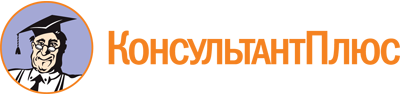 Закон Иркутской области от 04.12.2008 N 101-оз
(ред. от 26.10.2023)
"Об организации и развитии системы экологического образования и формировании экологической культуры на территории Иркутской области"
(принят Постановлением Законодательного Собрания Иркутской области от 18.11.2008 N 3/5-ЗС)Документ предоставлен КонсультантПлюс

www.consultant.ru

Дата сохранения: 30.11.2023
 4 декабря 2008 годаN 101-озСписок изменяющих документов(в ред. Законов Иркутской областиот 16.12.2013 N 121-ОЗ, от 26.12.2022 N 126-ОЗ, от 26.10.2023 N 123-ОЗ)